СОВЕТ ДЕПУТАТОВ муниципального образования Чёрноотрожский сельсовет Саракташского района оренбургской областиЧЕТВЕРТЫй созывР Е Ш Е Н И Евнеочередного тридцать первого заседания Совета депутатов Чёрноотрожского сельсовета Саракташского района Оренбургской области четвертого созыва29.05.2023                                 с. Черный Отрог                                        № 200Об организации летней оздоровительной компании, отдыха детей и подростков на территории Чёрноотрожского сельсовета. Содержание детских игровых и спортивных площадокВ соответствии с Федеральным законом от 06.10.2003 № 131-ФЗ «Об общих принципах организации местного самоуправления в Российской Федерации», заслушав и обсудив информацию председателя постоянной комиссии Совета депутатов сельсовета  по образованию, здравоохранению, социальной политике, делам молодежи, культуре и спорту, директора МОБУ «Черноотрожская СОШ» об организации летней оздоровительной компании, отдыха детей и подростков на территории Чёрноотрожского сельсовета, содержании детских игровых и спортивных площадок Совет депутатов сельсоветаР Е Ш И Л :Принять к сведению информацию Д.С. Михайлова, председателя постоянной комиссии Совета депутатов сельсовета  по образованию, здравоохранению, социальной политике, делам молодежи, культуре и спорту, директора МОБУ «Черноотрожская СОШ»; А.Ш. Кутлучуриной, директора МОБУ «Никитенская СОШ»; Л.В. Алфёровой, директора                               МОБУ «Студенецкая ООШ»; С.Е. Никитиной, заведующей детским сектором Центра Досуга с. Черный Отрог, об организации летней оздоровительной компании, отдыха детей и подростков на территории Чёрноотрожского сельсовета, содержание детских игровых и спортивных площадок.Настоящее решение вступает в силу со дня его подписания и подлежит размещению на официальном сайте муниципального образования Чёрноотрожский сельсовет Саракташского района Оренбургской области.3. Контроль за исполнением настоящего решения возложить на постоянную комиссию Совета депутатов сельсовета по мандатным вопросам, вопросам местного самоуправления, законности, правопорядка, работе с общественными и религиозными объединениями, национальным вопросам и делам военнослужащих (Гусев П.Г.).Председатель Совета депутатов сельсовета                                     Г.Х. Валитов Разослано: руководителям организаций и учреждений, постоянной комиссии, администрации сельсовета, официальный сайт, в делоПриложение №1к решению Совета депутатовЧёрноотрожского сельсовета Саракташского района Оренбургской области                  от 29.05.2023  № 200Об организации летней оздоровительной кампании, отдыха детей и подростков Саракташского района в 2023 году. Содержание летних детских площадокОрганизация отдыха, оздоровления, занятости детей и подростков в летний период является неотъемлемой частью социальной политики государства. Это «зона» особого внимания к ребенку, его социальная защита, время оздоровления. Реальность такова, что система образования совместно с отделами социальной службы остаются главными организаторами отдыха и оздоровления детей, так как летний отдых это и социальная защита, и возможность для творческого развития детей, обогащения духовного мира и интеллекта ребёнка.В 2023 году в рамках летней оздоровительной кампании на территории Чёрноотрожского сельсовета будут организованы следующие виды отдыха детей:1. лагеря дневного пребывания для ребят от 7 до 15 лет: оздоровительный лагерь «Колосок» при  МОБУ «Никитинская средняя общеобразовательная школа» с 01.06 по 15.06 с охватом 30 детей;оздоровительный лагерь «Надежда» при МОБУ «Студенецкая основная общеобразовательная школа» с 24.07 по 06.08 с охватом 25 детей;оздоровительный лагерь «Улыбка» при МОБУ «Черноотрожская средняя общеобразовательная школа им. Черномырдина В.С.»                              с 02.06 по 16.06 –110 человек. В рамках  исполнения поручения Президента РФ реализовывается программа по обучению детей плаванию (для чего имеются необходимые условия: бассейн размером 9 на 24 м, пропускной способностью  40 детей; занятия проводит  инструктор-спасатель).Планируется в июне трудоустройство учащихся, состоящих на учете – внутришкольном и учете в КДН, детей из малообеспеченных семей. В 2022 году через Саракташский ЦЗ было трудоустроено 8 учащихся. Учащиеся казачьих классов МОБУ «Черноотрожская СОШ» примут участие в двух сменах палаточного лагеря  «Самородово».В рамках премии В.С. Черномырдина, проводимой для ребят 14-17 лет с Саракташского района, участники (команда из 2 человек) будут готовить медиапроекты «Про село» (в июле на базе музея пройдет обучение, август – съемки, сентябрь – просмотр видео). По итогам конкурсного отбора команда победителей будет награждена поездкой в город России. Дошкольные группы МОБУ «Никитинская СОШ», МОБУ «Черноотрожская СОШ» в течение летнего периода будут осуществлять образовательную деятельность, кроме периода ремонтных работ. Постановлением администрации Чёрноотрожского сельсовета от 21.05.2018 №85-п «Об организации деятельности детских площадок на территории муниципального образования Чёрноотрожский сельсовет Саракташского района Оренбургской области» утвержден реестр детских площадок на территории муниципального образования, определены ответственные лица за эксплуатацию игрового оборудования. На территории муниципального образования силами жителей оборудованы 18 детских площадок, для поддержания в эстетическом состоянии которых ежегодно администрацией Чёрноотрожского сельсовета приобретаются материалы (краска, песок). В рамках инициативного бюджетирования Оренбургской области обустроены детские игровые  площадки и зоны тренажеров Workaut в с. Никитино (2021 год), с. Черный Отрог (2022 год), с. Изяк-Никитино (2022 год) и в с. Аблязово (май 2023 года) Организованный досуг, пропаганда здорового образа жизни,  безопасность жизни и здоровья детей – все это направления совместной работы различных служб, ориентированной на всестороннее развитие детей	 и подростков.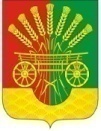 